Grewelthorpe After School ClubsSpring 2: 28th February- 8Th April 2022We have had to change the day on which some clubs are running next half term so would really appreciate it if all parents could fill this form in and return it either electronically or in paper form to the front office before Friday the 11th of February.Please fill a separate form in for each child.Thank- you!Name of Child:______________________________ Class:__________________ Notes:Children from Class 2 upwards are welcome at any club.Clubs will not be refunded unless cancelled by the school.If there is not enough interest in a club it may not run.Breakfast Club and Kidzone will run as usual. Any changes please email the office.Many ThanksParents Signature:______________________ Date:___________________________ClubDayTimeInformationPlease tick if you’d like a space!Art ClubMonday3:30- 4:30To be booked directly with Mrs Lyall:melanielyall@googlemail.com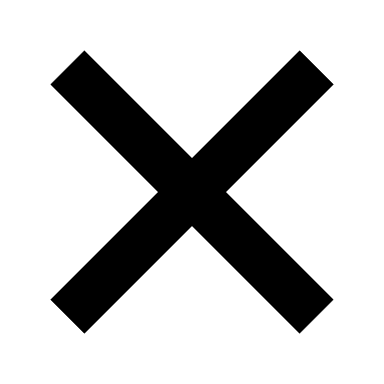 BasketballTuesday3:30-4:30Mr WhitfordMax no: 20 Cost: £3.50CookeryWednesday3:30-4:30Mrs SpowattMax no: 8Cost: £3.50If more children would like to take part in Cookery Club we may run it another afternoon.FiddleThursday3:30-4:30Mrs HickingbothamMax no: 8Cost: FreeNo need for own instrument- they will be provided. 